10	تقديم توصيات إلى المجلس بالبنود التي يلزم إدراجها في جدول أعمال المؤتمر العالمي المقبل للاتصالات الراديوية وإبداء وجهة نظره في جدول الأعمال التمهيدي للمؤتمر اللاحق وفي بنود أخرى يمكن إدراجها في جداول الأعمال للمؤتمرات المقبلة، وفقاً للمادة 7 من الاتفاقية.مقدمةتتضمن هذه الوثيقة مقترح الدول الأعضاء في لجنة البلدان الأمريكية للاتصالات (CITEL) بشأن البند 10 من جدول أعمال المؤتمر العالمي للاتصالات الراديوية لعام 2019 (WRC-19)، حيث يُقترح إلغاء البند 4.2 من جدول الأعمال التمهيدي للمؤتمر WRC-23 والقرار 161 (WRC-15) بشأن "الدراسات المتعلقة بالاحتياجات من الطيف وإمكانية توزيع نطاق التردد GHz 39,5-37,5 للخدمة الثابتة الساتلية".معلومات أساسيةقرر المؤتمر WRC-15 تضمين جدول الأعمال التمهيدي للمؤتمر WRC-23 بنداً لدراسة الاحتياجات الإضافية من الطيف والتقاسم والتوافق مع الخدمات القائمة، بما فيها الخدمات المجاورة، وملاءمة التوزيعات الأولية الجديدة للخدمة الثابتة الساتلية في نطاق التردد GHz 39,5-37,5 (أرض-فضاء) للاستخدام في المدار المستقر والمدارات غير المستقرة بالنسبة إلى الأرض. ونظراً لاستخدام نطاق التردد هذا بشكل مكثف من جانب محطات الخدمة الثابتة في العالم، والنظر في هذا النطاق في إطار البند 13.1 من جدول أعمال المؤتمر WRC-19 لأغراض الاتصالات المتنقلة الدولية (IMT)، والحاجة إلى ضمان حماية الخدمات المنفعلة في النطاق GHz 37-36، فإنه لم يعد من المناسب النظر في النطاق GHz 39,5-37,5 لأغراض هذا النوع من التشغيل "المعكوس النطاق" للخدمة الثابتة الساتلية.SUP	IAP/11A24A17/1القـرار 161 (WRC-15)الدراسات المتعلقة بالاحتياجات من الطيف وإمكانية توزيع
نطاق التردد GHz 39,5-37,5 للخدمة الثابتة الساتليةالأسباب:	يلغى القرار 161 (WRC-15) نظراً لاستخدام نطاق التردد هذا بشكل مكثف من جانب محطات الخدمة الثابتة في العالم، والنظر في هذا النطاق في إطار البند 13.1 من جدول أعمال المؤتمر WRC-19 لأغراض الاتصالات المتنقلة الدولية (IMT)، والحاجة إلى ضمان حماية الخدمات المنفعلة في النطاق 37-36 GHz، فإنه لم يعد من المناسب النظر في النطاق GHz 39,5-37,5 لأغراض هذا النوع من التشغيل "المعكوس النطاق" للخدمة الثابتة الساتلية.MOD	IAP/11A24A17/2القرار 810 (WRC-)جدول الأعمال التمهيدي للمؤتمر العالمي للاتصالات الراديوية لعام 2023إن المؤتمر العالمي للاتصالات الراديوية ()،...يقـرر إبداء وجهة النظر التاليةضرورة إدراج البنود التالية في جدول الأعمال التمهيدي للمؤتمر العالمي للاتصالات الراديوية لعام 2023:...2	النظر في البنود التالية، على أساس مقترحات الإدارات وتقرير الاجتماع التحضيري للمؤتمر، مع مراعاة نتائج المؤتمر العالمي للاتصالات الراديوية لعام 2019، واتخاذ التدابير اللازمة بشأنها:......الأسباب:	مراجعة جدول الأعمال التمهيدي للمؤتمر WRC-23 لإلغاء بند جدول الأعمال المقترح 4.2 بشأن التشغيل "المعكوس النطاق" للخدمة الثابتة الساتلية في نطاق التردد GHz 39,5-37,5.___________المؤتمر العالمي للاتصالات الراديوية (WRC-19)
شرم الشيخ، مصر، 28 أكتوبر - 22 نوفمبر 2019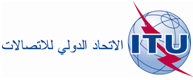 الجلسة العامةالإضافة 17
للوثيقة 11(Add.24)-A17 سبتمبر 2019الأصل: بالإنكليزية/بالإسبانيةالدول الأعضاء في لجنة البلدان الأمريكية للاتصالات (CITEL)الدول الأعضاء في لجنة البلدان الأمريكية للاتصالات (CITEL)مقترحات بشأن أعمال المؤتمرمقترحات بشأن أعمال المؤتمربند جدول الأعمال 10بند جدول الأعمال 10